§1964.  DefinitionsAs used in this chapter, unless the context otherwise indicates, the following terms have the following meanings.  [PL 1981, c. 595, §3 (NEW).]1.  Access roads.  "Access roads" means any and all roads or highways in the state highway system, including bridges, overpasses and underpasses, which directly or indirectly  connect with the turnpike and which shall have been designated as such by the Department of Transportation.[PL 1981, c. 595, §3 (NEW).]2.  Authority.  "Authority" means the Maine Turnpike Authority, created by Private and Special Law 1941, chapter 69, and continued in  existence by this chapter.[PL 1981, c. 595, §3 (NEW).]2-A.  Away agency.  "Away agency" means a tolling authority in a jurisdiction other than the State that imposes an administrative fee or a civil liability on the registered owner of a vehicle whose operator fails to pay a required toll for the use of a highway, bridge or tunnel.[PL 2011, c. 302, §5 (NEW).]2-B.  Board.  "Board" means the board of directors of the authority established pursuant to section 1964‑A.[PL 2011, c. 302, §5 (NEW).]3.  Bond.  "Bond" or "bonds" means and includes a bond or note or other evidence of indebtedness authorized under this chapter whether issued under or pursuant to a bond  resolution, trust indenture or loan or other security agreement.[PL 1981, c. 595, §3 (NEW).]3-A.  Connector.  "Connector" means a section of highway owned by the authority for purposes of connecting the turnpike to the state highway system.[PL 2017, c. 68, §1 (NEW).]4.  Department.  "Department" or "Department of Transportation" means the State Department of Transportation or its successor.[PL 1981, c. 595, §3 (NEW).]4-A.  Department project.  "Department project" means the rehabilitation, reconstruction or construction of any highway or bridge on the state highway system determined by the department and the authority to have a sufficient relationship to the public's use of the turnpike in accordance with section 1974, subsection 6 and is a project or allocation to:A.  Build or improve an interchange;  [PL 2011, c. 302, §6 (NEW).]B.  Maintain, build or improve an access road;  [PL 2011, c. 302, §6 (NEW).]C.  Study or plan a future highway corridor and study related issues;  [PL 2011, c. 302, §6 (NEW).]D.  Maintain, build or improve a park and ride lot or other transportation infrastructure for all modes of transportation relating to turnpike use;  [PL 2011, c. 302, §6 (NEW).]E.  Purchase, lease or improve highway-related infrastructure; or  [PL 2011, c. 302, §6 (NEW).]F.  Pay debt incurred by the authority for any capital project purpose in paragraphs A to E.  [PL 2011, c. 302, §6 (NEW).][PL 2011, c. 302, §6 (AMD).]5.  Interchange.  "Interchange" means a system of interconnecting roadways in conjunction with one or more points of separation, providing for the interchange of traffic between 2 or more roadways or highways, one of which is the turnpike and includes sufficient lengths of intersecting roadways required for conformance with then current road design standards or standards acceptable to the Department of Transportation.[PL 1981, c. 595, §3 (NEW).]5-A.  Intermodal transportation facility.  "Intermodal transportation facility" means any facility, including but not limited to any rail or bus depot or station, taxi stand, loading platform, parking lot and any related building or appurtenance, located on or adjacent to the turnpike or in the immediate vicinity of any turnpike interchange, that is designed to serve the needs of users of 2 or more modes of transportation including the turnpike and that the authority determines necessary or convenient to meet the needs of users of the turnpike.[PL 1993, c. 410, Pt. MM, §2 (NEW).]5-B.  Law enforcement officer.  "Law enforcement officer" means a person who by virtue of public employment is vested by law with a duty to maintain public order or to make arrests for crimes, whether that duty extends to all crimes or is limited to specific crimes.[PL 1995, c. 339, §1 (NEW).]6.  Operating revenues.  "Operating revenues" means income of the Maine Turnpike Authority from fees, fares, tolls, rental of concessions and miscellaneous revenue and interest.[PL 2011, c. 476, §3 (AMD).]6-A.  Operating surplus. [PL 2011, c. 302, §7 (RP).]7.  Reconstruct or reconstruction.  "Reconstruct" or "reconstruction" means any and all activities undertaken to maintain the Maine Turnpike, or any part thereof, as a modern, safe and efficient facility and includes, but is not limited to, any rebuilding, redesign, improvement or enlargement of the turnpike or any part thereof which the authority deems necessary to continuously, adequately, safely and swiftly facilitate vehicular traffic upon, to or from the Maine Turnpike.[PL 1981, c. 595, §3 (NEW).]7-A.  Reserve maintenance fund.  "Reserve maintenance fund" means a fund established by a resolution authorizing bonds of the authority as a source to pay for turnpike maintenance, turnpike rehabilitation, insurance, emergency repairs of the turnpike, remediation of turnpike deficiencies and other perennial costs and selected capital projects as recommended by a consulting engineer.[PL 2011, c. 302, §8 (NEW).]7-B.  Revenue fund.  "Revenue fund" means a fund established by a resolution authorizing bonds of the authority as the initial depositary for all operating income of the authority; certain operating expenses, defined by bond resolutions, are paid from the revenue fund before further transfers are made to funds for debt service, reserve maintenance and general reserves.[PL 2011, c. 302, §8 (NEW).]8.  State highway system.  "State highway system" or "state highways" shall include all classes of roads set forth in section 53.[PL 1981, c. 595, §3 (NEW).]9.  Turnpike.  "Turnpike" means the roadway constructed between Kittery in York County and Augusta in Kennebec County pursuant to Private and Special Law 1941, chapter 69, sections 1 to 20, as amended, together with any expansion or extension of that roadway that is authorized by law, and includes not only the roadway and all rights-of-way, bridges, tunnels, overpasses, underpasses and interchanges either on the roadway or connected to or connecting with the roadway as expanded or extended, but also all buildings, toll facilities and other equipment, median barriers, shoulders, embankments, property rights, easements, leases and franchises relating to the roadway and such rights-of-way bridges, tunnels, overpasses, underpasses and interchanges and determined necessary or convenient for the construction, reconstruction, operation or maintenance of the turnpike.[PL 1993, c. 410, Pt. MM, §3 (AMD).]SECTION HISTORYPL 1981, c. 595, §3 (NEW). IB 1991, c. 1, §4 (AMD). PL 1993, c. 410, §§MM2,3 (AMD). PL 1995, c. 339, §1 (AMD). PL 1995, c. 504, §§C2,3 (AMD). PL 1995, c. 613, §2 (AMD). PL 1995, c. 613, §7 (AFF). PL 2011, c. 302, §§5-8 (AMD). PL 2011, c. 476, §3 (AMD). PL 2017, c. 68, §1 (AMD). The State of Maine claims a copyright in its codified statutes. If you intend to republish this material, we require that you include the following disclaimer in your publication:All copyrights and other rights to statutory text are reserved by the State of Maine. The text included in this publication reflects changes made through the First Regular and First Special Session of the 131st Maine Legislature and is current through November 1. 2023
                    . The text is subject to change without notice. It is a version that has not been officially certified by the Secretary of State. Refer to the Maine Revised Statutes Annotated and supplements for certified text.
                The Office of the Revisor of Statutes also requests that you send us one copy of any statutory publication you may produce. Our goal is not to restrict publishing activity, but to keep track of who is publishing what, to identify any needless duplication and to preserve the State's copyright rights.PLEASE NOTE: The Revisor's Office cannot perform research for or provide legal advice or interpretation of Maine law to the public. If you need legal assistance, please contact a qualified attorney.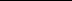 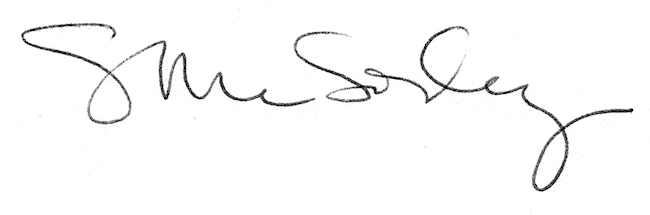 